П О С Т А Н О В Л Е Н И Еот 02.09.2022   № 814г. МайкопО внесении изменений в состав единой комиссии по проведению торгов, связанных с переходом прав в отношении имущества муниципального образования «Город Майкоп»В связи с кадровыми изменениями, п о с т а н о в л я ю:1. Внести в состав единой комиссии по проведению торгов, связанных с переходом прав в отношении имущества муниципального образования «Город Майкоп», утвержденный постановлением Администрации муниципального образования «Город Майкоп» от 09.12.2019 № 1535 
«О создании единой комиссии по проведению торгов, связанных с переходом прав в отношении имущества муниципального образования «Город Майкоп» (в редакции постановления Администрации муниципального образования «Город Майкоп» от 20.05.2022 
№ 474) следующие изменения:1.1. Строку: «Самко Нина Александровна – ведущий специалист Управления в сфере закупок Администрации муниципального образования «Город Майкоп, секретарь комиссии;»заменить строкой:«Рыбалко Ирина Григорьевна – заместитель руководителя Управления в сфере закупок Администрации муниципального образования «Город Майкоп», секретарь комиссии;»;1.2. Строку: «Рыбалко Ирина Григорьевна – ведущий специалист Управления в сфере закупок Администрации муниципального образования «Город Майкоп;» удалить.2. Опубликовать настоящее постановление в газете «Майкопские новости».3. Настоящее постановление вступает в силу со дня его официального опубликования.Глава муниципального образования «Город Майкоп»				    		    	        Г.А. Митрофанов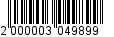 Администрация муниципального образования «Город Майкоп»Республики Адыгея 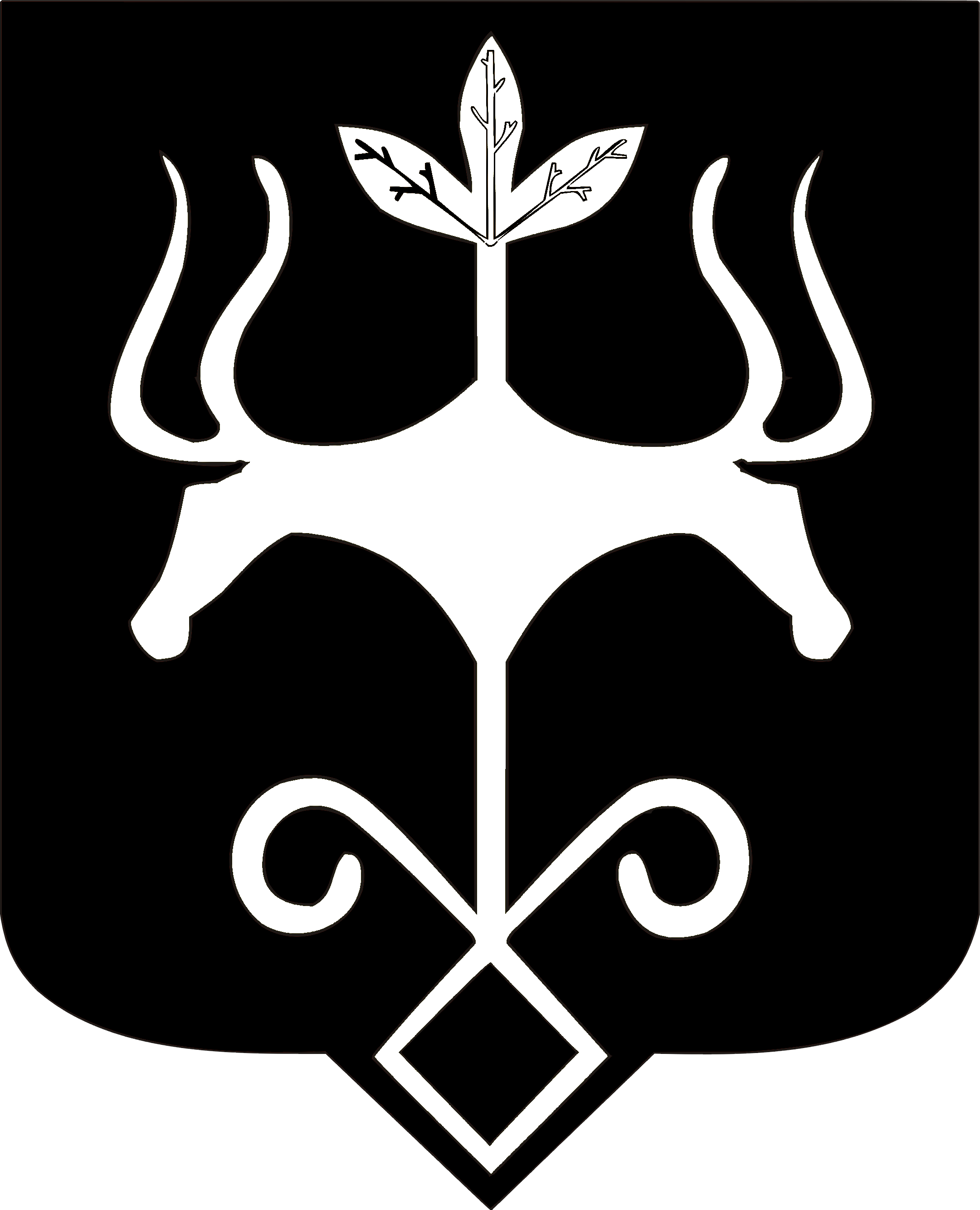 Адыгэ Республикэммуниципальнэ образованиеу 
«Къалэу Мыекъуапэ» и Администрацие